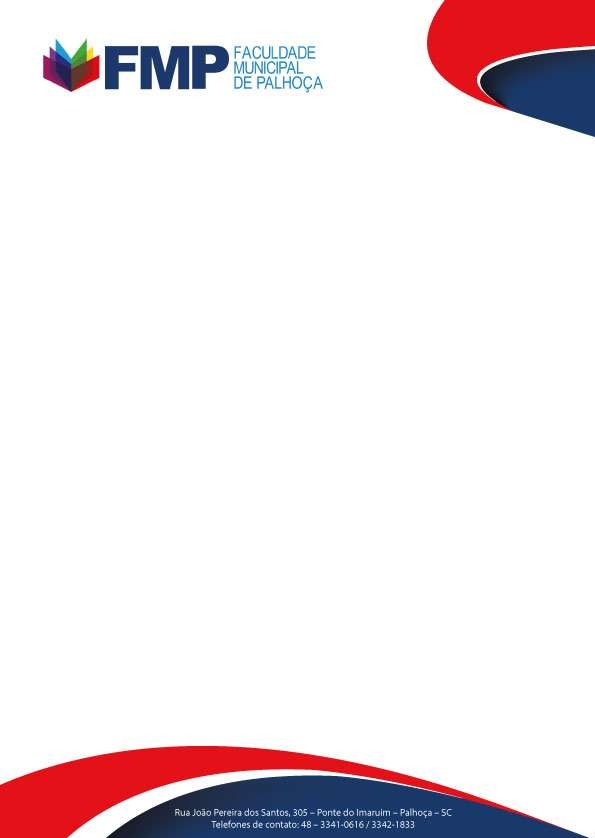 PROCESSO SELETIVO ESPECIAL 2024 (Vagas Remanescentes) Edital FMP 002/2024Convocação para matrícula – 1ª ChamadaA comissão organizadora do Processo Seletivo Especial (Vagas Remanescentes) 2024/01, edital FMP 002/2024 da Faculdade Municipal de Palhoça, convoca os candidatos abaixo relacionados em ordem alfabética para efetuarem sua matrícula exclusivamente no dia 20 de fevereiro de 2024 das 13h30min (treze horas e trinta minutos) às 19h00min (dezenove horas), atendendo os itens 7 e 8 do edital FMP 002/2024.*Convocados em 1ª chamada os candidatos classificados da 1ª à 21ª colocação.CURSO SUPERIOR DE TECNOLOGIA EM PROCESSOS GERENCIAIS - 21 VAGASCURSO SUPERIOR DE TECNOLOGIA EM PROCESSOS GERENCIAIS - 21 VAGASCURSO SUPERIOR DE TECNOLOGIA EM PROCESSOS GERENCIAIS - 21 VAGASCURSO SUPERIOR DE TECNOLOGIA EM PROCESSOS GERENCIAIS - 21 VAGAS#ClassificaçãoCPFCandidato0118º020******96ANDERSON DA ROSA024º110******16BRUNO CONSTENLA SILVEIRA DIAS035º097******24BRUNO FELIPE CONTE FERREIRA DA SILVA0417º110******96CRISTIANE SOARES0511º086******01DIEGO DA SILVA LAURINDO0616º027******09EDUARDA EIDT SONZA0710º107******58ESTER ALVES SILVA0814º127******27ESTHER OLIVEIRA MACHADO096º003******64INDIANARA PEREIRA GUIMARÃES107º124******26ISABEL DE SOUZA MATTOS111º104******75ISAQUE ARAÚJO DE SOUZA1213º010******37JAQUELINE PIRES CONCEICAO138º100******74LARISSA DOS SANTOS1420º154******90LETÍCIA GOMES1521º019******09LÍGIA TAINÁ LAPAZINI169º096******86LUCIANI DA SILVA CRISTOVAO1715º119******09RAISSA REGINA RODRIGUES DA COSTA1819º021******05ROBSON MOREIRA QUEROTTI192º045******97SAULO SILVA DOS SANTOS203º078******29SILMARA APARECIDA PADILHA2112º060******07VANESSA ODETE DE CAMPOS CAITANO